Единое пособие: как оценивают имуществоПри назначении единого пособия проводится комплексная оценка нуждаемости семьи. И одним из основных критериев является установленный государством перечень движимого и недвижимого имущества, о котором мы рассказываем в карточках.На сегодняшний день в Кемеровской области – Кузбассе получателями единого пособия являются более 83 тысяч семей в отношении 160 тысяч детей и 2600 беременных женщин.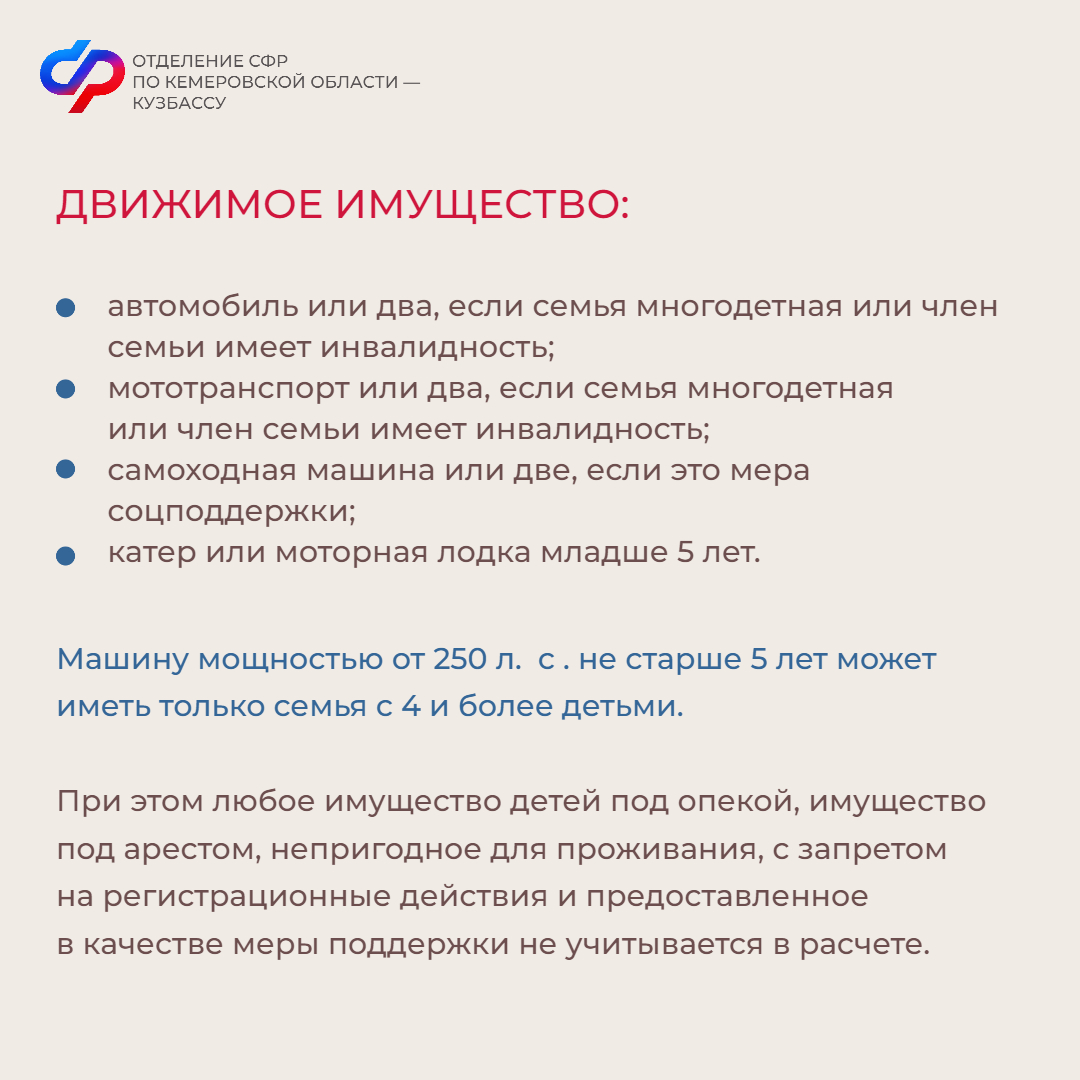 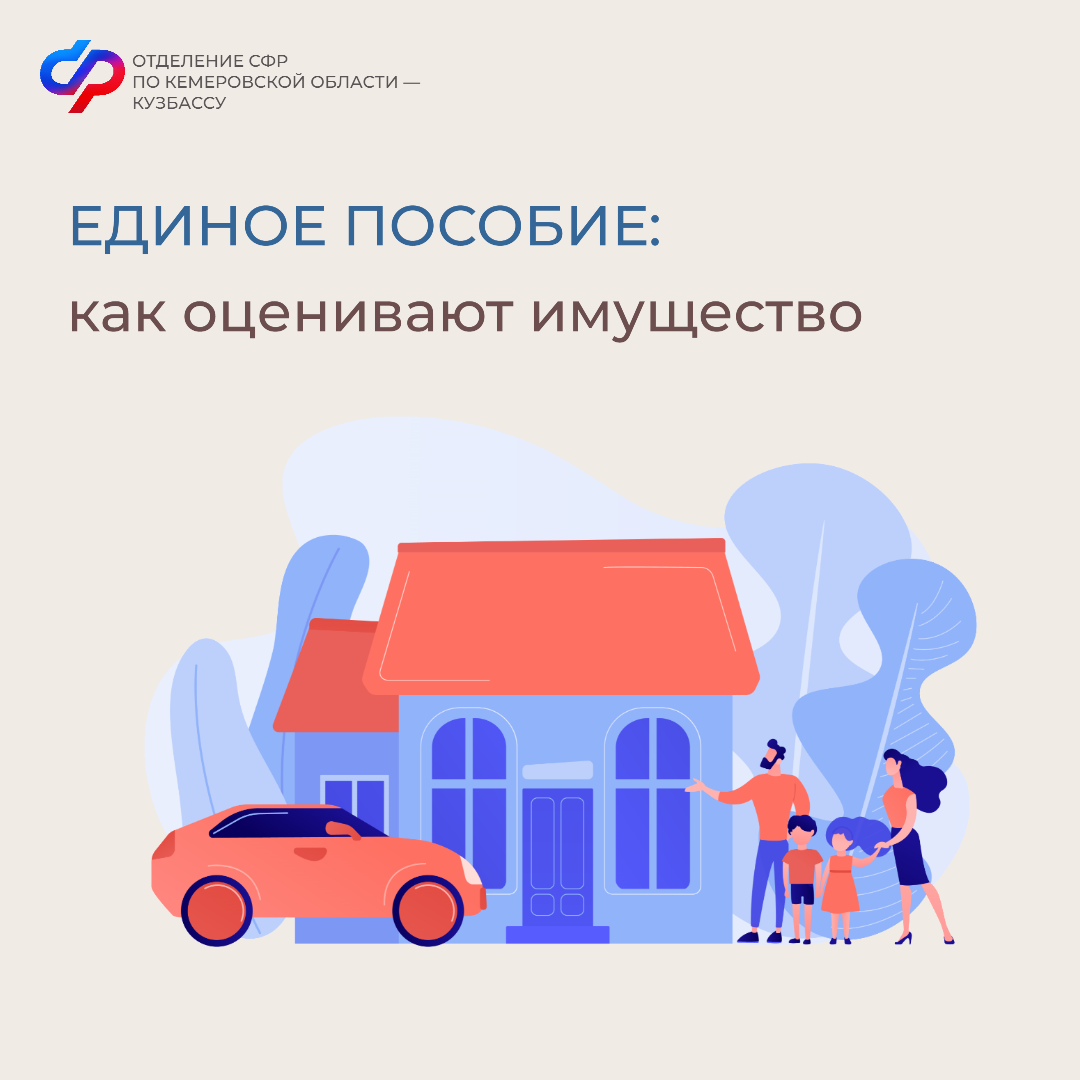 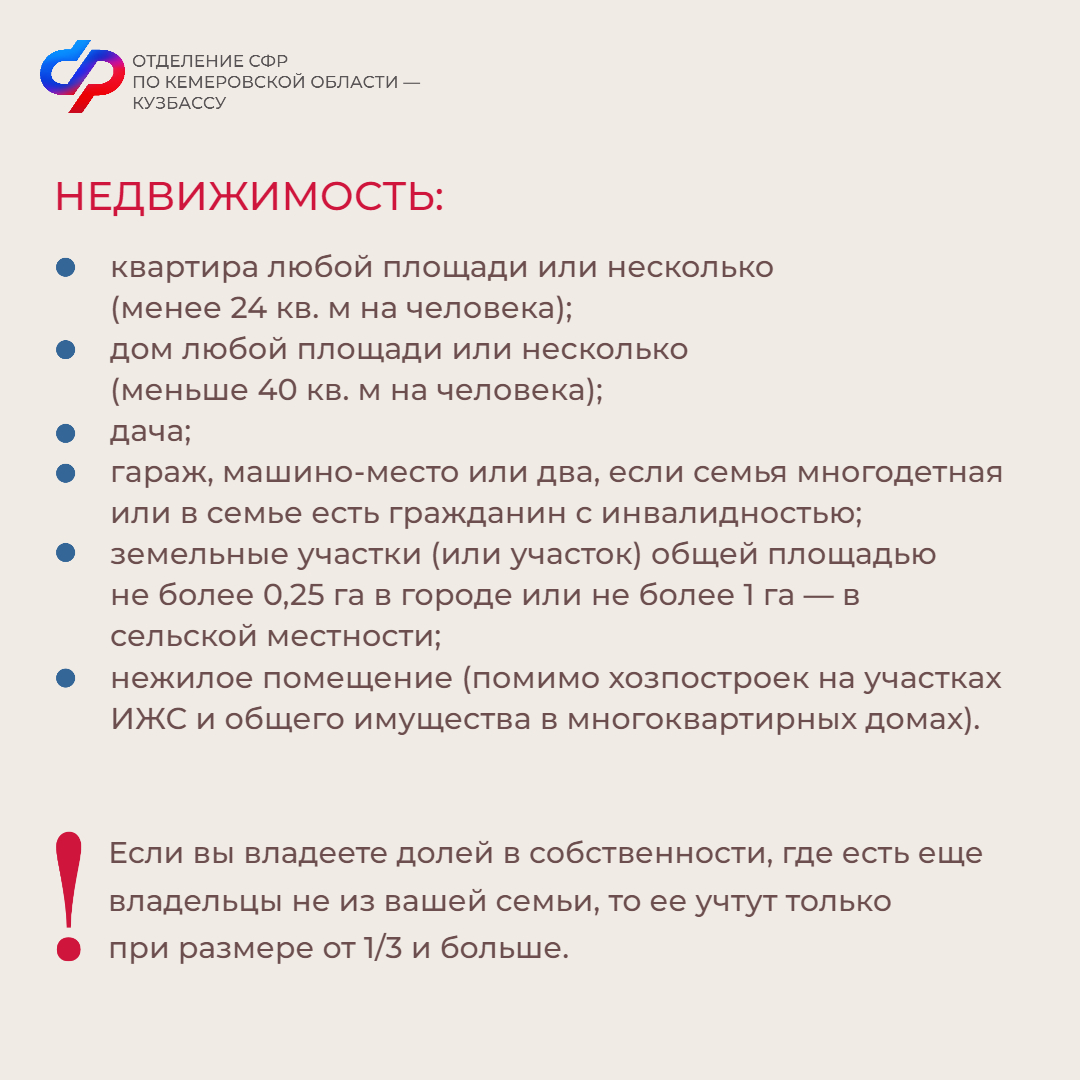 